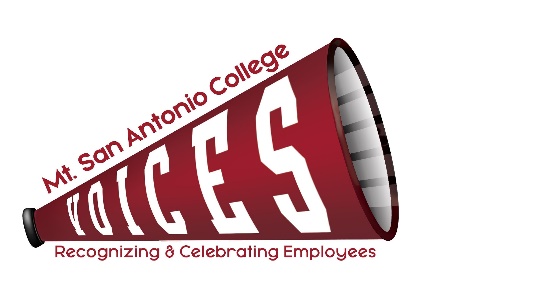 VOICESVOICESVOICESVOICESxLoralyn Isomura – Appointed by CSEA 262xRalph Jagodka – Appointed by Faculty AssociationxReyna Casas – Appointed by Classified Senate xRuben Flores – Appointed by CSEA 651(Co-chair)xLianne Greenlee – POD DirectorMelissa Cone – Appointed by Confidentials (Co-chair)Francesca Rinaldi – Appointed by Academic SenatexDesiree Marquez – Appointed by Management SteeringxJulie Laverty – Appointed by the PresidentGuest: ITEM DISCUSSIONOUTCOMEMinutesReview December minutesMotion to approve the December minutes by Julie, seconded by Ralph.  December minutes approved by acclamation.Shout OutUpdatesValentines Day related announcementEmployee appreciation day - March 1 Desiree will design an electronic Valentine’s Day gram.  Loralyn will design the email announcement.  Lianne will prepare the smartsheet form.  Design and smartsheet of email should be completed by February 8, to allow the email announcement to go out by  February 9.  The committee distribute the load to send the electronic Valentine’s gram.2020-21 Goals Check-inCommittee website up-to-date
Review/Update list of shout-out recipients 
Review/Update photos & names of college championsJulie will continue to work on updating the Voices website.Night Shift Thank You’sNeed list employees/faculty with shift differential Status of employee list (Lianne)Faculty list (Melissa)Tootsie roll thank you giftsOrder status (Lianne)Name labelsInclude recipients’ names, office location, and “from VOICES”Distribution plan Postpone?DISTRIBUTION OF GOODIE BAGS - ON HOLDDistribution for evening staff is still on hold due to the campus closure and shift changes.Gifts/Promotional ItemsIdeas to be distributed to recipients of various awards:College championCelebration of ExcellenceThe committee is exploring a “gift” to be distributed to the College Champion award recipients.  Lianne will check in with Risk Management on PPE supplies they provide, and if needed, Julie will look into the costs of masks by contacting Purchasing.2019-20 Meeting Dates & TimesConfirmed 2nd Tuesday of each month, 12:30-1:30pmOutlook invites sent to committeeMelissa’s tentative return date is February 1.  Ruben will start his leave also on February 1.  We will continue meeting the same day and time each month.Next MeetingTENTATIVELY: Tuesday, February 9, 2021 – 12:30-1:30 pm – Zoom Meeting TENTATIVELY: Tuesday, February 9, 2021 – 12:30-1:30 pm – Zoom Meeting TOPICS FOR FUTURE MEETINGSTOPICS FOR FUTURE MEETINGSWebsiteRepositoryAward listing – descriptions of each award to be addedUse of Mt. SAC Social Media, Marquee, and tv screens across campus as additional outreach 